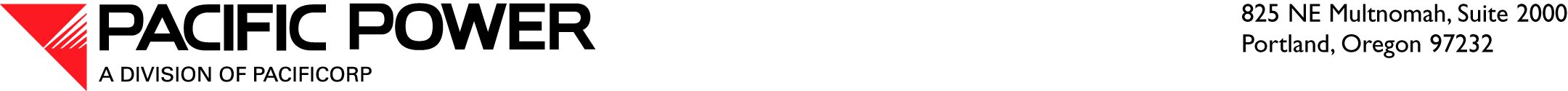 February 12, 2013 ELECTRONIC FILING David W. DannerExecutive Director and SecretaryWashington Utilities and Transportation Commission1300 S. Evergreen Park Drive SWP.O. Box 47250Olympia, WA 98504-7250RE:	Advice 13-02 – Schedule 95 – Renewable Energy Revenue Adjustment	Docket UE-100749 Order 13 Compliance Filing Dear Mr. Danner:PacifiCorp d/b/a Pacific Power & Light Company (PacifiCorp or Company) submits this filing in compliance with RCW 80.28.060 and WAC sections 480-07-880 and 480-07-883.  The Commission’s Order 13 authorized the immediate revision of Schedule 95 to reflect a credit of zero cents per kilowatt hour for all rate schedules.  Accordingly, the Company respectfully requests that the proposed change become effective on February 12, 2013.  Please direct all correspondence or questions regarding this filing to Bryce Dalley at (503) 813-6389 or by e-mail to Bryce.Dalley@PacifiCorp.com.Sincerely,William R. GriffithVice President, RegulationEnclosurecc: Service List Docket UE-100749First Revision of Sheet No. 95.1Schedule 95Renewable Energy Revenue Adjustment